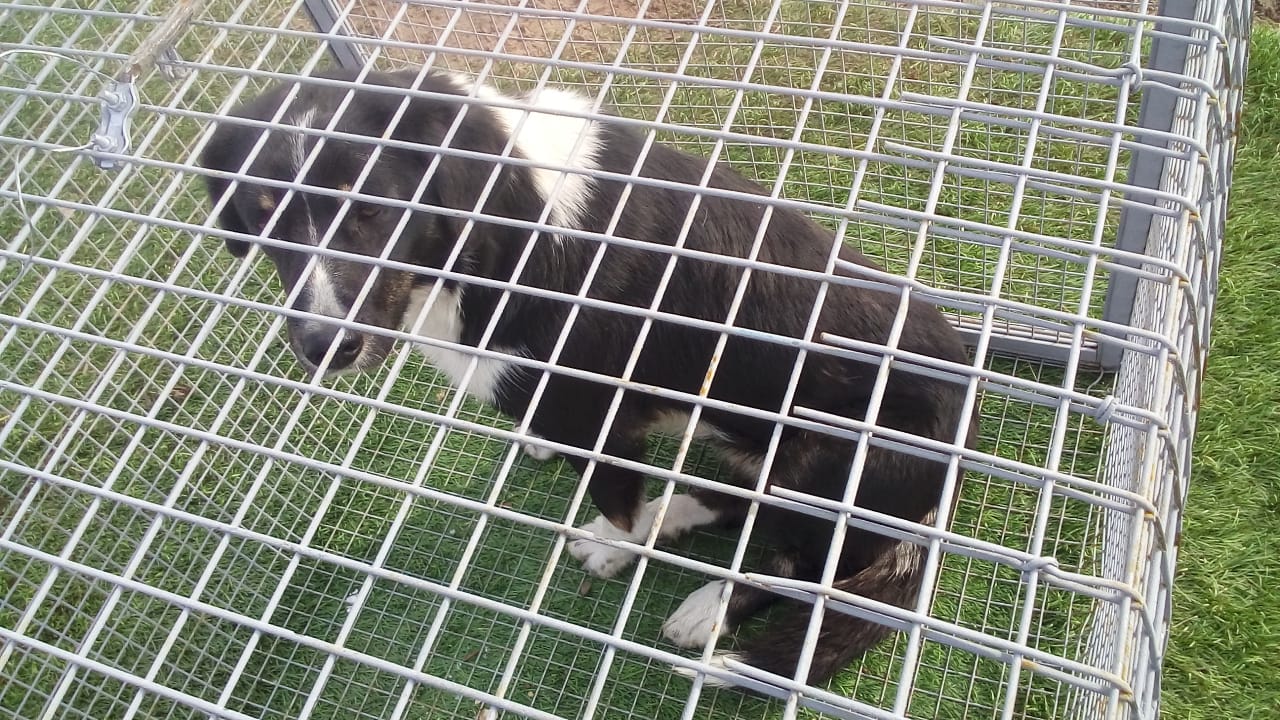 Дата: 28 марта 2019 года.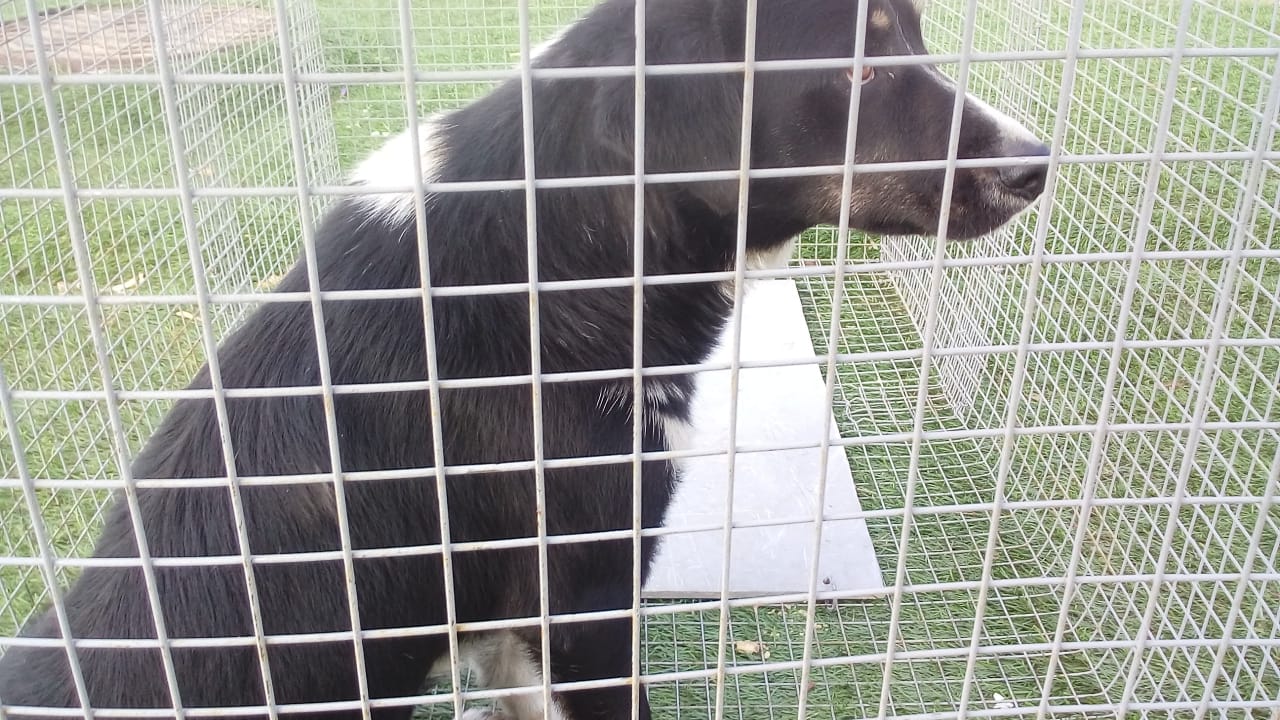 Адрес места отлова: г. Белоярский, Центральная детская площадка.